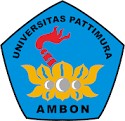 UNIVERSITAS PATTIMURA PROGRAM PASCASARJANAPROGRAM MAGISTER PENDIDIKAN MATEMATIKAUNIVERSITAS PATTIMURA PROGRAM PASCASARJANAPROGRAM MAGISTER PENDIDIKAN MATEMATIKAUNIVERSITAS PATTIMURA PROGRAM PASCASARJANAPROGRAM MAGISTER PENDIDIKAN MATEMATIKASILABUSSILABUSSILABUSSILABUSSILABUSNama	MataKuliahPSIKOLOGI BELAJAR MATEMATIKAMATA KULIAHMATA KULIAHMATA KULIAHKodePMA-(MK)SKS2 SKSSemester1DESKRIPSI MATA KULIAHDESKRIPSI MATA KULIAHDESKRIPSI MATA KULIAHDESKRIPSI MATA KULIAHDESKRIPSI MATA KULIAHPada mata kuliah ini dikaji mengenai  berbagai aspek psikologi belajar matematikaPada mata kuliah ini dikaji mengenai  berbagai aspek psikologi belajar matematikaPada mata kuliah ini dikaji mengenai  berbagai aspek psikologi belajar matematikaPada mata kuliah ini dikaji mengenai  berbagai aspek psikologi belajar matematikaPada mata kuliah ini dikaji mengenai  berbagai aspek psikologi belajar matematikaCAPAIAN PEMBELAJARAN MATA KULIAH (CPMK)CAPAIAN PEMBELAJARAN MATA KULIAH (CPMK)CAPAIAN PEMBELAJARAN MATA KULIAH (CPMK)CAPAIAN PEMBELAJARAN MATA KULIAH (CPMK)CAPAIAN PEMBELAJARAN MATA KULIAH (CPMK)1.Mampu mengkaji konsep dasar psikologi belajar matematika dan hakikat belajar matematikaMampu mengkaji konsep dasar psikologi belajar matematika dan hakikat belajar matematikaMampu mengkaji konsep dasar psikologi belajar matematika dan hakikat belajar matematikaMampu mengkaji konsep dasar psikologi belajar matematika dan hakikat belajar matematikaSUB CAPAIAN PEMBELAJARAN MATA KULIAH (SUB-CPMK)SUB CAPAIAN PEMBELAJARAN MATA KULIAH (SUB-CPMK)SUB CAPAIAN PEMBELAJARAN MATA KULIAH (SUB-CPMK)SUB CAPAIAN PEMBELAJARAN MATA KULIAH (SUB-CPMK)SUB CAPAIAN PEMBELAJARAN MATA KULIAH (SUB-CPMK)1.Mendeskripsikan Formasi konsep matematikaMendeskripsikan Formasi konsep matematikaMendeskripsikan Formasi konsep matematikaMendeskripsikan Formasi konsep matematika2.Mendeskripsikan ide skemaMendeskripsikan ide skemaMendeskripsikan ide skemaMendeskripsikan ide skema3.Menjelaskan kecerdasan intuitif dan reflektifMenjelaskan kecerdasan intuitif dan reflektifMenjelaskan kecerdasan intuitif dan reflektifMenjelaskan kecerdasan intuitif dan reflektif4.Menjelaskan simbol-simbolMenjelaskan simbol-simbolMenjelaskan simbol-simbolMenjelaskan simbol-simbol5.Menganalisis berpikir dan kemampuan berpikir matematikaMenganalisis berpikir dan kemampuan berpikir matematikaMenganalisis berpikir dan kemampuan berpikir matematikaMenganalisis berpikir dan kemampuan berpikir matematika6.Mengembangkan kemampuan berpikir tingkat tinggiMengembangkan kemampuan berpikir tingkat tinggiMengembangkan kemampuan berpikir tingkat tinggiMengembangkan kemampuan berpikir tingkat tinggi7.Menjelaskan generalisasi ide-ide geometrisMenjelaskan generalisasi ide-ide geometrisMenjelaskan generalisasi ide-ide geometrisMenjelaskan generalisasi ide-ide geometris8.Mendeskripsikan Psikologi Pembelajaran matematikaMendeskripsikan Psikologi Pembelajaran matematikaMendeskripsikan Psikologi Pembelajaran matematikaMendeskripsikan Psikologi Pembelajaran matematika9.Menganalisis kesulitan belajar matematika cara penanggulngannyaMenganalisis kesulitan belajar matematika cara penanggulngannyaMenganalisis kesulitan belajar matematika cara penanggulngannyaMenganalisis kesulitan belajar matematika cara penanggulngannyaMATERI PEMBELAJARANMATERI PEMBELAJARANMATERI PEMBELAJARANMATERI PEMBELAJARAN1. Formasi Konsep Matematika Formasi Konsep Matematika Formasi Konsep Matematika2.  Ide schema  Ide schema  Ide schema3.  Intelegensi Intuitif dan Reflektif  Intelegensi Intuitif dan Reflektif  Intelegensi Intuitif dan Reflektif4.  Simbol-simbol  Simbol-simbol  Simbol-simbol5.Berpikir Matematis dan Kemampuan matematikaBerpikir Matematis dan Kemampuan matematikaBerpikir Matematis dan Kemampuan matematika6 Kemampuan Berpikir Tingkat Tinggi (HOTS) Kemampuan Berpikir Tingkat Tinggi (HOTS) Kemampuan Berpikir Tingkat Tinggi (HOTS)7. Generalisasi Ide-Ide geometri Generalisasi Ide-Ide geometri Generalisasi Ide-Ide geometri8Landasan Psikologi Pembelajaran MatematikaLandasan Psikologi Pembelajaran MatematikaLandasan Psikologi Pembelajaran Matematika9. Kesulitan Belajar matematika dan Penanganannya Kesulitan Belajar matematika dan Penanganannya Kesulitan Belajar matematika dan PenanganannyaPUSTAKA UTAMAPUSTAKA UTAMA1. Skemp, R.R. 1971. The Psichology of Learning mathematics, Middlex: Pelican Books.2.Keljzer, R (2003). Teaching Formal Mathematics in Primary Education. Fraction learning as mathematics Process. Nederlands: Freudenthal Institute. UtrechtDAFTARDAFTAR3.  Brosnan, Patricia., Diana B. Erichick., & Lucia Flevarens (eds). 2010. Proceedings of the thirty Second Annual Meeting of the Noth American Chapter of the International Group for the Psochology of Mathematics Education. Colombus, OH: Ohio State University.PUSTAKAPUSTAKAPUSTAKA PENDUKUNGPUSTAKA PENDUKUNG1. La Moma, 2019. Pengembagan Kemampuan  Berpikir Kritis Matematis dengan pembelajaran Berbasis masalah Pada Mahasiswa. Proseding Seminar Nasional Matematika dan pendidikan matematika. Malang.2. La Moma & H.Tamalene. 2019. Peningkatan Kemampuan Komunikasi Matematis Mahasiswa Dengan Menggunakan Model pembelajaran generatif. Jurnal Barekeng. Volume 3 nomor 2. 3. Suryadi D. 2012. Membangun Budaya baru dalam Berpikir matematika. SPS UPI. Bandung: Rizqi Press.MATA KULIAH PRASYARAT: -MATA KULIAH PRASYARAT: -MATA KULIAH PRASYARAT: -MATA KULIAH PRASYARAT: -